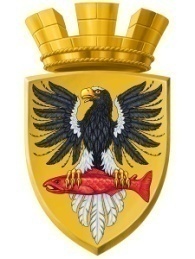 Р О С С И Й С К А Я  Ф Е Д Е Р А Ц И ЯКАМЧАТСКИЙ КРАЙП О С Т А Н О В Л Е Н И ЕАДМИНИСТРАЦИИ ЕЛИЗОВСКОГО ГОРОДСКОГО ПОСЕЛЕНИЯОт 20.08.2018 года                                                                                                                № 1226-п         г.ЕлизовоО размещении в федеральной информационной адресной системе сведений об адресах присвоенных объектам адресации – помещениям в многоквартирном жилом доме            № 12 по ул. Ленина в г. Елизово	Руководствуясь ч.3 ст.5 и ч.3 ст.9 Федерального закона от 28.12.2013        № 443-ФЗ «О федеральной информационной адресной системе и о внесении изменений в Федеральный закон «Об общих принципах организации местного самоуправления в Российской Федерации», ст. 14 Федерального закона от 06.10.2003 № 131-ФЗ «Об общих принципах организации местного самоуправления в РФ», Уставом Елизовского городского поселения, Приказом Минфина России от 05.11.2015 № 171н «Об утверждении Перечня элементов планировочной структуры, элементов улично-дорожной сети, элементов объектов адресации, типов зданий (сооружений), помещений, используемых в качестве реквизитов адреса, и Правил сокращенного наименования адресообразующих элементов», в целях актуализации информации в федеральной информационной адресной системе,ПОСТАНОВЛЯЮ:1. Разместить в федеральной информационной адресной системе сведения об адресах, присвоенных объектам адресации - помещениям в многоквартирном жилом доме № 12 по ул. Ленина в г. Елизово, ранее не размещенные в государственном адресном реестре, согласно приложению к настоящему постановлению.2. Направить данное постановление в федеральную информационную адресную систему для внесения сведений установленных данным постановлением.Управлению делами администрации Елизовского городского поселения опубликовать (обнародовать) настоящее постановление в средствах массовой информации и разместить в информационно-телекоммуникационной сети «Интернет» на официальном сайте администрации Елизовского городского поселения.Контроль за исполнением настоящего постановления возложить на руководителя Управления архитектуры и градостроительства администрации Елизовского городского поселения.ВрИО Главы администрации Елизовского городского поселения                                                    Д.Б. ЩипицынПриложение к постановлению администрации Елизовского городского поселенияот 20.08.2018 № 1226-пПриложение к постановлению администрации Елизовского городского поселенияот 20.08.2018 № 1226-пПриложение к постановлению администрации Елизовского городского поселенияот 20.08.2018 № 1226-пПриложение к постановлению администрации Елизовского городского поселенияот 20.08.2018 № 1226-пПриложение к постановлению администрации Елизовского городского поселенияот 20.08.2018 № 1226-пПриложение к постановлению администрации Елизовского городского поселенияот 20.08.2018 № 1226-пПриложение к постановлению администрации Елизовского городского поселенияот 20.08.2018 № 1226-пПриложение к постановлению администрации Елизовского городского поселенияот 20.08.2018 № 1226-п1.Помещение,Помещение,кадастровый номер   41:05:0101001:4124кадастровый номер   41:05:0101001:4124кадастровый номер   41:05:0101001:4124Россия, Камчатский край,1.Елизовский муниципальный  район, Елизовское городское поселение, Елизово г.,  Елизовский муниципальный  район, Елизовское городское поселение, Елизово г.,  Елизовский муниципальный  район, Елизовское городское поселение, Елизово г.,  Елизовский муниципальный  район, Елизовское городское поселение, Елизово г.,  Елизовский муниципальный  район, Елизовское городское поселение, Елизово г.,  Елизовский муниципальный  район, Елизовское городское поселение, Елизово г.,  1.Ленина ул.,Ленина ул.,д. 12,кв.1.кв.1.2.Помещение,Помещение,кадастровый номер   41:05:0101001:4125кадастровый номер   41:05:0101001:4125кадастровый номер   41:05:0101001:4125Россия, Камчатский край,2.Елизовский муниципальный  район, Елизовское городское поселение, Елизово г.,  Елизовский муниципальный  район, Елизовское городское поселение, Елизово г.,  Елизовский муниципальный  район, Елизовское городское поселение, Елизово г.,  Елизовский муниципальный  район, Елизовское городское поселение, Елизово г.,  Елизовский муниципальный  район, Елизовское городское поселение, Елизово г.,  Елизовский муниципальный  район, Елизовское городское поселение, Елизово г.,  2.Ленина ул.,Ленина ул.,д. 12,кв.2.кв.2.4.Помещение,Помещение,кадастровый номер   41:05:0101001:4126кадастровый номер   41:05:0101001:4126кадастровый номер   41:05:0101001:4126Россия, Камчатский край,4.Елизовский муниципальный  район, Елизовское городское поселение, Елизово г.,  Елизовский муниципальный  район, Елизовское городское поселение, Елизово г.,  Елизовский муниципальный  район, Елизовское городское поселение, Елизово г.,  Елизовский муниципальный  район, Елизовское городское поселение, Елизово г.,  Елизовский муниципальный  район, Елизовское городское поселение, Елизово г.,  Елизовский муниципальный  район, Елизовское городское поселение, Елизово г.,  4.Ленина ул.,Ленина ул.,д. 12,кв.4.кв.4.5.Помещение,Помещение,кадастровый номер   41:05:0101001:4129кадастровый номер   41:05:0101001:4129кадастровый номер   41:05:0101001:4129Россия, Камчатский край,5.Елизовский муниципальный  район, Елизовское городское поселение, Елизово г.,  Елизовский муниципальный  район, Елизовское городское поселение, Елизово г.,  Елизовский муниципальный  район, Елизовское городское поселение, Елизово г.,  Елизовский муниципальный  район, Елизовское городское поселение, Елизово г.,  Елизовский муниципальный  район, Елизовское городское поселение, Елизово г.,  Елизовский муниципальный  район, Елизовское городское поселение, Елизово г.,  5.Ленина ул.,Ленина ул.,д. 12,кв.5.кв.5.6.Помещение,Помещение,кадастровый номер   41:05:0101001:4130кадастровый номер   41:05:0101001:4130кадастровый номер   41:05:0101001:4130Россия, Камчатский край,6.Елизовский муниципальный  район, Елизовское городское поселение, Елизово г.,  Елизовский муниципальный  район, Елизовское городское поселение, Елизово г.,  Елизовский муниципальный  район, Елизовское городское поселение, Елизово г.,  Елизовский муниципальный  район, Елизовское городское поселение, Елизово г.,  Елизовский муниципальный  район, Елизовское городское поселение, Елизово г.,  Елизовский муниципальный  район, Елизовское городское поселение, Елизово г.,  6.Ленина ул.,Ленина ул.,д. 12,кв.6.кв.6.7.Помещение,Помещение,кадастровый номер   41:05:0101001:4133кадастровый номер   41:05:0101001:4133кадастровый номер   41:05:0101001:4133Россия, Камчатский край,7.Елизовский муниципальный  район, Елизовское городское поселение, Елизово г.,  Елизовский муниципальный  район, Елизовское городское поселение, Елизово г.,  Елизовский муниципальный  район, Елизовское городское поселение, Елизово г.,  Елизовский муниципальный  район, Елизовское городское поселение, Елизово г.,  Елизовский муниципальный  район, Елизовское городское поселение, Елизово г.,  Елизовский муниципальный  район, Елизовское городское поселение, Елизово г.,  7.Ленина ул.,Ленина ул.,д. 12,кв.7.кв.7.8.Помещение,Помещение,кадастровый номер   41:05:0101001:4132кадастровый номер   41:05:0101001:4132кадастровый номер   41:05:0101001:4132Россия, Камчатский край,8.Елизовский муниципальный  район, Елизовское городское поселение, Елизово г.,  Елизовский муниципальный  район, Елизовское городское поселение, Елизово г.,  Елизовский муниципальный  район, Елизовское городское поселение, Елизово г.,  Елизовский муниципальный  район, Елизовское городское поселение, Елизово г.,  Елизовский муниципальный  район, Елизовское городское поселение, Елизово г.,  Елизовский муниципальный  район, Елизовское городское поселение, Елизово г.,  8.Ленина ул.,Ленина ул.,д. 12,кв.8.кв.8.9.Помещение,Помещение,кадастровый номер   41:05:0101001:4137кадастровый номер   41:05:0101001:4137кадастровый номер   41:05:0101001:4137Россия, Камчатский край,9.Елизовский муниципальный  район, Елизовское городское поселение, Елизово г.,  Елизовский муниципальный  район, Елизовское городское поселение, Елизово г.,  Елизовский муниципальный  район, Елизовское городское поселение, Елизово г.,  Елизовский муниципальный  район, Елизовское городское поселение, Елизово г.,  Елизовский муниципальный  район, Елизовское городское поселение, Елизово г.,  Елизовский муниципальный  район, Елизовское городское поселение, Елизово г.,  9.Ленина ул.,Ленина ул.,д. 12,кв.9.кв.9.10.Помещение,Помещение,кадастровый номер   41:05:0101001:4140кадастровый номер   41:05:0101001:4140кадастровый номер   41:05:0101001:4140Россия, Камчатский край,10.Елизовский муниципальный  район, Елизовское городское поселение, Елизово г.,  Елизовский муниципальный  район, Елизовское городское поселение, Елизово г.,  Елизовский муниципальный  район, Елизовское городское поселение, Елизово г.,  Елизовский муниципальный  район, Елизовское городское поселение, Елизово г.,  Елизовский муниципальный  район, Елизовское городское поселение, Елизово г.,  Елизовский муниципальный  район, Елизовское городское поселение, Елизово г.,  10.Ленина ул.,Ленина ул.,д. 12,кв.10.кв.10.11.Помещение,Помещение,кадастровый номер   41:05:0101001:4138кадастровый номер   41:05:0101001:4138кадастровый номер   41:05:0101001:4138Россия, Камчатский край,11.Елизовский муниципальный  район, Елизовское городское поселение, Елизово г.,  Елизовский муниципальный  район, Елизовское городское поселение, Елизово г.,  Елизовский муниципальный  район, Елизовское городское поселение, Елизово г.,  Елизовский муниципальный  район, Елизовское городское поселение, Елизово г.,  Елизовский муниципальный  район, Елизовское городское поселение, Елизово г.,  Елизовский муниципальный  район, Елизовское городское поселение, Елизово г.,  11.Ленина ул.,Ленина ул.,д. 12,кв.11.кв.11.12.Помещение,Помещение,кадастровый номер   41:05:0101001:4141кадастровый номер   41:05:0101001:4141кадастровый номер   41:05:0101001:4141Россия, Камчатский край,12.Елизовский муниципальный  район, Елизовское городское поселение, Елизово г.,  Елизовский муниципальный  район, Елизовское городское поселение, Елизово г.,  Елизовский муниципальный  район, Елизовское городское поселение, Елизово г.,  Елизовский муниципальный  район, Елизовское городское поселение, Елизово г.,  Елизовский муниципальный  район, Елизовское городское поселение, Елизово г.,  Елизовский муниципальный  район, Елизовское городское поселение, Елизово г.,  12.Ленина ул.,Ленина ул.,д. 12,кв.12.кв.12.13.Помещение,Помещение,кадастровый номер   41:05:0101001:4128кадастровый номер   41:05:0101001:4128кадастровый номер   41:05:0101001:4128Россия, Камчатский край,13.Елизовский муниципальный  район, Елизовское городское поселение, Елизово г.,  Елизовский муниципальный  район, Елизовское городское поселение, Елизово г.,  Елизовский муниципальный  район, Елизовское городское поселение, Елизово г.,  Елизовский муниципальный  район, Елизовское городское поселение, Елизово г.,  Елизовский муниципальный  район, Елизовское городское поселение, Елизово г.,  Елизовский муниципальный  район, Елизовское городское поселение, Елизово г.,  13.Ленина ул.,Ленина ул.,д. 12,кв.15.кв.15.14.Помещение,Помещение,кадастровый номер   41:05:0101001:4134кадастровый номер   41:05:0101001:4134кадастровый номер   41:05:0101001:4134Россия, Камчатский край,14.Елизовский муниципальный  район, Елизовское городское поселение, Елизово г.,  Елизовский муниципальный  район, Елизовское городское поселение, Елизово г.,  Елизовский муниципальный  район, Елизовское городское поселение, Елизово г.,  Елизовский муниципальный  район, Елизовское городское поселение, Елизово г.,  Елизовский муниципальный  район, Елизовское городское поселение, Елизово г.,  Елизовский муниципальный  район, Елизовское городское поселение, Елизово г.,  14.Ленина ул.,Ленина ул.,д. 12,кв.17.кв.17.15.Помещение,Помещение,кадастровый номер   41:05:0101001:4131кадастровый номер   41:05:0101001:4131кадастровый номер   41:05:0101001:4131Россия, Камчатский край,15.Елизовский муниципальный  район, Елизовское городское поселение, Елизово г.,  Елизовский муниципальный  район, Елизовское городское поселение, Елизово г.,  Елизовский муниципальный  район, Елизовское городское поселение, Елизово г.,  Елизовский муниципальный  район, Елизовское городское поселение, Елизово г.,  Елизовский муниципальный  район, Елизовское городское поселение, Елизово г.,  Елизовский муниципальный  район, Елизовское городское поселение, Елизово г.,  15.Ленина ул.,Ленина ул.,д. 12,кв.18.кв.18.16.Помещение,Помещение,кадастровый номер   41:05:0101001:4135кадастровый номер   41:05:0101001:4135кадастровый номер   41:05:0101001:4135Россия, Камчатский край,16.Елизовский муниципальный  район, Елизовское городское поселение, Елизово г.,  Елизовский муниципальный  район, Елизовское городское поселение, Елизово г.,  Елизовский муниципальный  район, Елизовское городское поселение, Елизово г.,  Елизовский муниципальный  район, Елизовское городское поселение, Елизово г.,  Елизовский муниципальный  район, Елизовское городское поселение, Елизово г.,  Елизовский муниципальный  район, Елизовское городское поселение, Елизово г.,  16.Ленина ул.,Ленина ул.,д. 12,кв.19.кв.19.17.Помещение,Помещение,кадастровый номер   41:05:0101001:4136кадастровый номер   41:05:0101001:4136кадастровый номер   41:05:0101001:4136Россия, Камчатский край,17.Елизовский муниципальный  район, Елизовское городское поселение, Елизово г.,  Елизовский муниципальный  район, Елизовское городское поселение, Елизово г.,  Елизовский муниципальный  район, Елизовское городское поселение, Елизово г.,  Елизовский муниципальный  район, Елизовское городское поселение, Елизово г.,  Елизовский муниципальный  район, Елизовское городское поселение, Елизово г.,  Елизовский муниципальный  район, Елизовское городское поселение, Елизово г.,  17.Ленина ул.,Ленина ул.,д. 12,кв.20.кв.20.18.Помещение,Помещение,кадастровый номер   41:05:0101001:4139кадастровый номер   41:05:0101001:4139кадастровый номер   41:05:0101001:4139Россия, Камчатский край,18.Елизовский муниципальный  район, Елизовское городское поселение, Елизово г.,  Елизовский муниципальный  район, Елизовское городское поселение, Елизово г.,  Елизовский муниципальный  район, Елизовское городское поселение, Елизово г.,  Елизовский муниципальный  район, Елизовское городское поселение, Елизово г.,  Елизовский муниципальный  район, Елизовское городское поселение, Елизово г.,  Елизовский муниципальный  район, Елизовское городское поселение, Елизово г.,  18.Ленина ул.,Ленина ул.,д. 12,кв.21.кв.21.19.Помещение,Помещение,кадастровый номер   41:05:0101001:4142кадастровый номер   41:05:0101001:4142кадастровый номер   41:05:0101001:4142Россия, Камчатский край,19.Елизовский муниципальный  район, Елизовское городское поселение, Елизово г.,  Елизовский муниципальный  район, Елизовское городское поселение, Елизово г.,  Елизовский муниципальный  район, Елизовское городское поселение, Елизово г.,  Елизовский муниципальный  район, Елизовское городское поселение, Елизово г.,  Елизовский муниципальный  район, Елизовское городское поселение, Елизово г.,  Елизовский муниципальный  район, Елизовское городское поселение, Елизово г.,  19.Ленина ул.,Ленина ул.,д. 12,кв.22.кв.22.20.Помещение,Помещение,кадастровый номер   41:05:0101001:4143кадастровый номер   41:05:0101001:4143кадастровый номер   41:05:0101001:4143Россия, Камчатский край,20.Елизовский муниципальный  район, Елизовское городское поселение, Елизово г.,  Елизовский муниципальный  район, Елизовское городское поселение, Елизово г.,  Елизовский муниципальный  район, Елизовское городское поселение, Елизово г.,  Елизовский муниципальный  район, Елизовское городское поселение, Елизово г.,  Елизовский муниципальный  район, Елизовское городское поселение, Елизово г.,  Елизовский муниципальный  район, Елизовское городское поселение, Елизово г.,  20.Ленина ул.,Ленина ул.,д. 12,кв.23.кв.23.21.Помещение,Помещение,кадастровый номер   41:05:0101001:4144кадастровый номер   41:05:0101001:4144кадастровый номер   41:05:0101001:4144Россия, Камчатский край,21.Елизовский муниципальный  район, Елизовское городское поселение, Елизово г.,  Елизовский муниципальный  район, Елизовское городское поселение, Елизово г.,  Елизовский муниципальный  район, Елизовское городское поселение, Елизово г.,  Елизовский муниципальный  район, Елизовское городское поселение, Елизово г.,  Елизовский муниципальный  район, Елизовское городское поселение, Елизово г.,  Елизовский муниципальный  район, Елизовское городское поселение, Елизово г.,  21.Ленина ул.,Ленина ул.,д. 12,кв.24.кв.24.22.Помещение,Помещение,кадастровый номер   41:05:0101001:9212кадастровый номер   41:05:0101001:9212кадастровый номер   41:05:0101001:9212Россия, Камчатский край,22.Елизовский муниципальный  район, Елизовское городское поселение, Елизово г.,  Елизовский муниципальный  район, Елизовское городское поселение, Елизово г.,  Елизовский муниципальный  район, Елизовское городское поселение, Елизово г.,  Елизовский муниципальный  район, Елизовское городское поселение, Елизово г.,  Елизовский муниципальный  район, Елизовское городское поселение, Елизово г.,  Елизовский муниципальный  район, Елизовское городское поселение, Елизово г.,  22.Ленина ул.,Ленина ул.,д. 12,пом.4.пом.4.